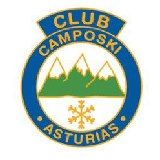                                                       Pola de Lena, 17 de Abril de 2023Estimados socios/as:Nos ponemos en contacto con vosotros para informaros que el día 06 de Mayo de 2023, a las 18,30 horas en primera convocatoria y a las 18,45 en segunda, celebraremos en el Hotel de Asociaciones de Pola de Lena, situado frente de la Estación de RENFE, la Asamblea General Anual del Club con el siguiente orden del día:Saludo del Presidente.Presentación de la mesa.Lectura y aprobación, si procede, del acta de la última Asamblea.Análisis y aprobación, si procede, de las cuentas de las temporadas 22/23.Memoria de las actividades realizadas durante la temporada que finaliza.Propuesta de actividades temporada 23/24Presupuesto temporada 23/24Propuestas de los socios, si las hubiera.Ruegos y preguntasSi algún socio desea hacer alguna propuesta o sugerencia para tratar en la Asamblea le rogamos nos la haga llegar antes del día 02 de Mayo para poder estudiarla antes de proponerla y someterla a votación si procede. Asimismo, si alguien desea conocer las cuentas antes de su presentación en la Asamblea puede pasar por la oficina del club previa concertación de fecha y hora, siendo el último día para hacerlo el 02 de Mayo. Entendemos que es interesante la asistencia a la Asamblea, porque en ella es donde se toman las decisiones importantes del club y allí es donde los socios deben exponer sus sugerencias y quejas para poder debatirlas y consensuar las posibles soluciones. Pedimos, en concreto, la máxima afluencia de los padres cuyos hijos asisten a los cursillos, o pretendan hacerlo la próxima temporada, es una actividad con muchas dificultades y es primordial contar con la opinión y colaboración de todos. Finalizadas las Asambleas, nos desplazaremos al “HOTEL-RESTAURANTE SANTA CRISTINA”, en Palacio (Lena). Allí a las 20,45 procederemos a entregar el diploma y un detalle a los niños que participaron en los cursillos. También habrá regalos para todos los niños asistentes. Tras la entrega de premios (aprox. 9,15h.) se celebrará la espicha. 	Tal y como se acordó en la asamblea general celebrada en 2022, la asistencia a la espicha conlleva un pequeño coste. Socios adultos: 5€Socios niños (hasta 14 años): gratis No socios adultos: 20€ No socios niños (hasta 14 años): 10€No socios niños (menores de 5 años): gratis 	CUALQUIER PERSONA INTERESADA EN ACUDIR A LA ESPICHA DEBERÁ DE CONFIRMAR ANTES DEL PRÓXIMO 28 DE ABRIL Y ABONAR EL IMPORTE CORRESPONDIENTE ANTES DEL 3 DE MAYOLa confirmación de asistencia puede hacerse utilizando cualquier canal de comunicación (WhatsApp, email, teléfono, presencial en el club) y el abono correspondiente puede realizarse mediante cualquiera de estos medios: Ingreso en la cuenta del Club en Caja Rural:  IBAN: ES47 3059 0031 1133 4525 0322Abono en la oficina del Club (días 27 y 28 de abril y 2 de mayo en horario de 19,30 a 20,30)Por BIZUM a 649212670Previo aviso, descontándolo de la devolución pendiente de los cursillos si la hubiere.Rogamos abstenerse de hacer el abono el día de la espicha.Nota: El “HOTEL-RESTAURANTE SANTA CRISTINA”, para quien no lo conozca, está pasados 200 m la iglesia del mismo nombre. Se accede desde la carretera AS-242 que une Pola de Lena con Campomanes, hay abundantes señales de “Iglesia Prerrománica de Santa Cristina de Lena”. Hay aparcamiento y juegos para los niños.       Quedamos a vuestra entera disposición para ampliar información o resolver cualquier duda bien telefónicamente o en las oficinas de club.ASAMBLEA EXTRAORDINARIA                                                                                    
Puesto que los Estatutos establecen que deben realizarse elecciones a Presidente del Club cada 4 años y las últimas se realizaron en 2019, una vez finalizada la Asamblea Ordinaria, se celebrará una Asamblea Extraordinaria para convocar nuevas elecciones con el siguiente orden del día:Convocatoria de elecciones a la Presidencia del Club.Nombramiento de la Comisión Electoral.Aprobación de calendario electoralAprobación de censo de electores.Finalizada la Asamblea Extraordinaria, toda la información relacionada con las elecciones podrá consultarse en la página web del Club. Esperando contar con tu asistencia nos despedimos con un cordial saludo.LA DIRECTIVA       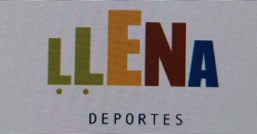 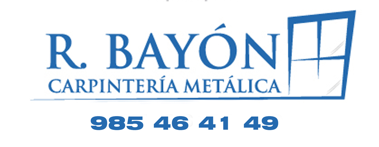 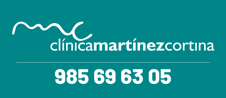 Hotel de Asociaciones, C/ Ramón y Cajal s/n, 33630 Pola de Lena (Asturias) –Tlf.: 649212670e-mail: camposki@hotmail.com – web: www.camposki.com - www.facebook.com/Camposki @CamposkiClub